ЈАВНО КОМУНАЛНО ПРЕДУЗЕЋЕ „7. ОКТОБАР“НОВИ КНЕЖЕВАЦПРОГРАМ ПОСЛОВАЊА ПРЕДУЗЕЋА ЗА 2022. ГОДИНУНови Кнежевац,30. новембар 2021.Пословно име: Јавно комунално предузеће  ,,7. ОКТОБАР“  Седиште: Нови Кнежевац, Карађорђева 49Претежна делатност: 3600 (Сaкупљање, пречишћавање и дистрибуција воде)МБ: 08128260ПИБ: 101460125ЈББК: 84379Надлежни орган/оснивач: СКУПШТИНА ОПШТИНЕ НОВИ КНЕЖЕВАЦНадлежна филијала Управе за трезор/банка: 222С А Д Р Ж А Ј1.  ПРОФИЛ ПРЕДУЗЕЋА2.  ОРГАНИЗАЦИОНА СТРУКТУРА - ШЕМА3.  ОСНОВЕ ЗА ИЗРАДУ ПРОГРАМА ПОСЛОВАЊА ЗА 2022. ГОДИНУ4.  ПРОЦЕЊЕНИ ФИЗИЧКИ ОБИМ АКТИВНОСТИ ЗА 2021. ГОДИНУ    И ПЛАНИРАНИ ФИЗИЧКИ ОБИМ АКТИВНОСТИ ЗА 2022. ГОДИНУ5.  ПЛАНИРАНА ФИНАНСИЈСКА ПРОЈЕКЦИЈА6.  ПОЛИТИКА ЗАРАДА И ЗАПОШЉАВАЊА7.  ЗАДУЖЕНОСТ8.  ПЛАНИРАНА ФИНАНСИЈСКА СРЕДСТВА ЗА НАБАВКУ ДОБАРА, УСЛУГА И РАДОВА ЗА ОБАВЉАЊЕ ДЕЛАТНОСТИ, ТЕКУЋЕ И ИНВЕСТИЦИОНО ОДРЖАВАЊЕ И СРЕДСТВА ЗА ПОСЕБНЕ НАМЕНЕ9.  ЦЕНЕ10. УПРАВЉАЊЕ РИЗИЦИМА ПРИЛОЗИ1. ПРОФИЛ ПРЕДУЗЕЋАИСТОРИЈАТЈавно комунално предузеће “7. Октобар” из Новог Кнежевца основано је 01. априла 1979. године од стране Скупштине општине Нови Кнежевац, Месних заједница и СИЗ-а за стамбене, комуналне и урбанистичке послове као: Комунална радна организација“7. Октобар” са седиштем у Новом Кнежевцу, улица Стевице Јовановића број 49.У складу са Законом о предузећима извршено је одговарајуће усаглашавање са одредбама истог, те је Комунална радна организација, Одлуком Скупштине општине Нови Кнежевац и доношењем новог Статута, дана 02. јула 1998. године, организована као Јавно комунално предузеће “7. Октобар”Нови Кнежевац и као таква уписана код Трговинског Суда Зрењанин.Законом о Агенцији за привредне регистре, дана 01. јула 2005. године у Регистар привредних субјеката извршено је превођење привредног субјекта у Регистар привредних субјеката, где је предузеће уписано као Јавно комунално предузеће “7. Октобар” Нови Кнежевац, са седиштем у Новом Кнежевцу, улица Карађорђева број 49.ДЕЛАТНОСТ ПРЕДУЗЕЋАПредузеће је организовано као јавно предузеће у циљу остваривања комуналних делатности као делатности од општег интереса, на територији општине Нови Кнежевац и пружења комуналних услуга од значаја за остваривање животних потреба физичких и правних лица у области снабдевања водом за пиће, одвођења и пречишћавања отпадних вода, управљања комуналним отпадом, управљања гробљима, управљања пијацом, одржавања чистоће на површинама јавне намене, одржавања јавних зелених површина, дистрибуције гаса на територији општине Нови Кнежевац.ОПЕРАТИВНИ ЦИЉЕВИОсновни циљ предузећа је континуирано пружање комуналних услуга високог квалитета по прихватљивим ценама.Обезбеђивање услова за уредно, квалитетно и економски задовољавајуће пружање свих врста комуналних услуга грађанима општине Нови Кнежевац с посебним освртом на заштиту животне средине и сталну бригу о задовољству корисника наших услуга.Одрживи ниво квалитета процеса рада свих осталих делатности у условима максималне рационализације радне снаге и трошкова пословања.Настави са добром праксом унапређивања професионалних капацитета запослених кроз обуке, образовање и усавршавања, у складу са могућностима.САСТАВ НАДЗОРНОГ ОДБОРА1. Председник Надзорног одбора: Гордана Ћирић, дипл.правник (представник Оснивача), у функцији од 05.03.2021. године.2. Члан Надзорног одбора – Отот Роберт, дипл.правник (представник Оснивача), у функцији од 05.03.2021. године.3. Члан Надзорног одбора - Гордана Вајагић, дипл.ецц. (представник запослених), од 05.03.2021. године.2. ОРГАНИЗАЦИОНА СТРУКТУРА - ШЕМАОрганизациона шема предузећа утврђена је Правилником о унутрашњој организацији и систематизацији послова и радних места.НАДЗОРНИ ОДБОР↓ДИРЕКТОР3. ОСНОВЕ ЗА ИЗРАДУ ПРОГРАМА ПОСЛОВАЊА ЗА 2022. ГОДИНУ Основни закони и подзаконска акта која уређују пословање предузећа су:Закон о јавним предузећима ("Сл. гласник РС", бр. 15/2016); 88-2019;Закон о буџетском систему ("Сл. гласник РС", бр. 54/2009, 73/2010, 101/2010, 101/2011, 93/2012, 62/2013 и 63/2013 - испр. и 108/2013, 142/2014 и 68/2015 – др. закон, 103/2015, 99/2016 и 113/2017, 95/2018, 31/2019,72/2019 и 149/2020 – Одлука УС РС -33/2019; Решење УС -48/2019)Закон о комуналним делатностима ("Сл. гласник РС", бр. 88/2011, 104/2016, 95/2018)Закон о привредним друштвима ("Сл. гласник РС", бр. 36/2011, 99/2011, 83/2014 – др. закон, 5/2015 и 44/2018, 95/2018; 91/2019)Закон о јавним набавкама ("Сл. гласник РС", бр. 91/2019)Закон о раду ("Сл. гласник РС", бр. 24/2005, 61/2005, 54/2009, 32/2013, 75/2014, 13/17- Одлука УС и 113/2017; Аутенти.тумачење 95/2018))Закон о роковима измирења новчаних обавеза у комерцијалним трансакцијама (''Сл. гласник РС'', бр. 119/2012, 68/2015 и 113/2017, 91/2019, 44/2021;)Уредба о начину и контроли обрачуна и исплате зарада у јавним предузећима  ("Сл. гласник РС", бр. 27/2014)Закон о сахрањивању и гробљима ("Сл. гласник РС", бр. 20/77, 24/85 и 6/89 и "Сл. гласник РС", бр. 53/93, 67/93, 48/94, 101/2005 - др. закони 120/2012 – одлука УС и 84/2013 – одлука УС)Закон о енергетици ("Сл. гласник РС", бр. 95/2018, 40-2021)Закон о јавној својини ("Сл. гласник РС" 72/2011, 88/2013, 105/2014, 104/2016-др Закон, 108/2016 и 113/2017, 95/2018, 153/2020)Закон о безбедности и здрављу на раду ("Сл. гласник РС" 101/2005, 91/2015 и 113/2017.).Оснивачки акт ЈКП “7. Октобар“ Нови Кнежевац који је донела СО Нови Кнежевац 21.02.2013. године.Статут ЈКП „7. Октобар“ број 243-1/2015. од 06.02.2015. године.Појединачни Колективни уговор ЈКП ”7. Октобар” Нови Кнежевац бр. 323-1/2020. од 13.07.2020. године.Други законски и подзаконски акти којима се уређују комуналне делатности.Други општи акти предузећа и Одлуке Скупштине општине Нови Кнежевац којима је уређено обављање комуналних делатности од стране ЈКП ”7. Октобар”.Процена финансијских показатеља за 2021. годинуфинансијски резултат у 2021. годиниПриходи у 2021. годиниПроцена укупног прихода за 2021. годину износи 155.217.024,00 динара. У односу на планиране приходе остварени су са 101%.Расходи у 2021. годиниПроцена укупних трошкова за 2021. годину износи 154.826.088,66 динара. У односу на планиране трошкове реализовани су са 101%.Пројекција финасијских показатеља за 2021. годину рађена је на основу обрађених резултата за 9 месеци текуће године закључно са септембром и пројекцијом остварених резултата за октобар, новембар и децембар месец. Пројекција резултата пословања (добитак) из редовног пословања пре опорезивања за 2021. годину износи 390.935,34 динара.Преглед старосне структуре и стања возног паркаУ погледу техничке опремљености ЈКП „7. Октобар“ с једне стране располаже возним парком просечне старости од 18 годинa, што захтева повећане трошкове одржавања и обезбеђења функционалног стања, док с друге стране није опремљено савременом механизацијом.Објекти комуналне инфраструктуреВодоводУ општини Нови Кнежевац постоји укупно 7 водоводних система и укупно 109 км водоводне мреже. У насељу Нови Кнежевац има 7 бунара и две пумпне станице, док се у другим системима у насељеним местима налазе по два бунара који опскрбљују комплетну територију насеља.29% водоводне мреже је старо између 30 и 50 година, 16% од 20 до 30 година, 17% од 10 до 20 година, а 38% је мање од 10 година.Водоводна мрежа  је последњих година реконструисана у више насеља. То се односи на  насеља Сигет и Ђала, где је реконтруисано 100% водоводне мреже. У насељима Нови Кнежевац и Банатско Аранђелово је санирано по 7км мреже.Водоводне мреже у Српском Крстуру и Мајдан –Рабеу су старости од око 30-50 година и потребно је извшити санацију истих.КанализацијаУ насељу Нови Кнежевац је у току изградња фекалне канализације. Урађено је до сада 32.526 м цевовода и предато је на управљање ЈКП „7. Октобар“. Број прикључених домаћинства на систем фекалне канализације је 1050.Урађене су све фекалне црпне станице, и то фекалне станице са ознакама Ф1, Ф2, Ф3, Ф4, Ф5 и Ф6 и надзорни систем над црпним станицама Ф1и Ф2 од стране ЈКП-а што је довело до значајнијег напретка у управљању овим станицама.Дистрибуција гасаЈКП ,,7. Октобар“ је дистрибутер гаса за Општину Нови Кнежевац.Предузеће поседује две лиценце за обављање делатности и то:Дистрибуцију и управљање дистрибутивним системом за природни гас.Јавно снабдевање природним гасом.На гасној дистрибутивној мрежи је прикључено 1687 прикључака: активних 1.524 код домаћинстава и 69 прикључака код привреде. Преосталих 94 су пасивни-неактивни. Укупна дужина дистрибутине мреже износи 55.200 м.У току 2021. године по процени Јавним снабдевањем ће бити дистрибуирано 1.533.146 м³ гаса, а дистрибуцијом и управљање дистрибутивним системом природног гаса по процени ће бити дистрибуирано 1.848.968 м³ гаса, штo je у односу на 2020. више за cca 16,56 %.  ЈКП  је сервисирало губитке на мрежи у износу од 78.978 м³ гаса у периоду I-X месеца 2021. године.4.1 ПЛАНИРАНИ ФИЗИЧКИ ОБИМ АКТИВНОСТИ ЗА 2022. ГОДИНУПланирање физичког обима производње и услуга за 2022. годину је урађено на основу процене остварења у 2021. години и реалног сагледавања могућности предузећа и корисника услуга. С обзиром на чињеницу да предузеће има искључива права за дистрибуцију производа и вршења услуга, наведених у табели, у општини Нови Кнежевац овај план, у највећој мери, изражава стварне потребе корисника и могућности предузећа сходно ресурсима, људским и материјалним и карактеристикама пословног окружења у којем радимо.5. ПЛАНИРАНА ФИНАНСИЈСКА ПРОЈЕКЦИЈАИзвори приходаЈКП „7. Октобар“ се финансира из сопствених средстава.БИЛАНС УСПЕХА                                                                                              -у хиљадама динара-Врсте прихода /расхода                   Приходи                  Расходи              Добитак /ГубитакПословни                                                 168.790              168.784	                       6            Финансијски                                                  600                      100                      500Усклађивање вредности ост.  имовине       100                      300                     (200)                   Остали				             360                      400                      (40)         Укупно                                                     169.850              169.584                      266Нето добитак                                                                                                         266Приходи у 2022. годиниПлан укупног прихода за 2022. годину износи 169.850 хиљада динара. У односу на 2021. годину су већи за 9,4%.Скупштина општине Нови Кнежевац на седници одржаној 13. новембра дала сагласност на  цене комуналних услуга са применом од 01. јануара 2021. године. Приходи од воде су повећани за 13,80%, приходи од одвођења отпадних вода за 22%, приход од управљања отпадом за 10% у односу на процену за 2021. годину.Приходи од дистрибуције гаса су повећани 8% за извођење нових прикључака и за услуге приступа дистрибутивном систему. Набавком мерача и регулатора наставља се замена постојећих, а уједно се повећава вредност основних средстава. Код одржавања зеленила и чистоће приходи су остали непромењени. Приходи од закупнина су повећани за 8%, а приходи од погребних услуга су повећани за 7%.Расходи у 2022. годиниУкупни планирани расходи за 2022. годину у износе 169.584 хиљаде динара већи су у односу на процену остварења за 2021. годину за 9,5%. Повећање расхода за 2022. годину у односу на процену за 2021. годину:трошкови материјала, резервних делова, алата и инвентара  10%                                трошкови горива и енергије                                                         8 %трошкови производних услуга                                                   16%Планирана расподела процењене добити за 2022. годинуКао разлика између укупних прихода и укупних расхода у 2022. години планиран је позитиван финансијски резултат односно процењена добит у износу од 266 хиљада динара.Јавно комунално предузеће расподелу добити врши на основу одлуке Надзорног одбора, а у складу са чланом 58. Закона о јавним предузећима (''Сл.гласник РС'' број 15/2016),  члана 37. Оснивачког акта и члана 29. Статута ЈКП „7. Октобар“ Нови Кнежевац.6. ПОЛИТИКА ЗАРАДА И ЗАПОШЉАВАЊАУ 2021. години укупан број запослених износи 50, од тога 41 на неодређено и 9 на одређено време. У плану је да се у 2022. години број запослених повећа за 1, квалификовани радник. У наставку је дата процена запослених по квалификационој структури и старосној структури за 2021. годину и план за 2022. годину:Динамика запошљавањаПрограмом пословања за 2022. годину планирани број запослених износи 51. Од тога на неодређено 43, а на одређено 8. Предлогом Законом о буџетском систему предвиђено је  изузетно да укупан број запослених на одређено време због повећаног обима посла, лица ангажованих по уговора о делу, уговора о привремено повременим пословима, преко омладинске и студентске задруге и лица ангажованих по другим основама код корисника јавних средстава може бити 7 запослених када је укупан број запослених на неодређено време испод 50. Предузеће планира да запосли на одређено 1 радника по основу повећања обима посла и 3 по уговору о привремено повременим пословима. У току 2021 године 3 запослена су напустила предузеће по основу одласка у пензију.Планирана структура запосленихПредузеће има 10 запослених са високом и 1 запослени са вишом стручном спремом. У структури запослених има 11 ССС, 16 КВ, 12 НК. Просечна старост запослених износи 47 година. Највећи број запослених има између 50 - 60 година живота. За 2022. годину се не планирају промене у квалификационој структури запослених, осим у случају повећања дозвољеног броја запослених а на основу Одлуке локалне самоуправе.Трошкови запосленихПланирана маса средстава за зараде у 2022. години је у складу са важећим законским и подзаконским актима који уређују ову област  и исказује се на обрасцима који су саставни део Уредбе о утврђивању елемената годишњег програма пословања за 2022. годину.У оквиру трошкова запослених планиране су исплате:накнаде по основу уговора о привременим и повременим пословима 2.501.412 динара,накнаде члановима надзорног одбора 224.840,00 динара,накнада трошкова превоза запослених на посао и са посла 600.000,00 динара,трошкови дневница на службеном путу 40.000,00 динара,јубиларна награда за 4 запослена у износу 436.000,00 динара,исплата солидарне помоћи као накнаде трошкова погребних услуга и остало 200.000,00 динара,остале накнаде трошкова запосленим по основу поклон пакетића деци запослених у износу од 60.000,00 динара.У 2022. години планирана су средства за исплату 2 отпремнине за запослене који остварују услове за одлазак у пензију. На трошковима отпремнина планирана је само разлика између обрачунатих резервисања и планираних исплата.У складу са одредбама члана 95. Колективног уговора ЈКП “7. ОКТОБАР“ по основу којег се вредност радног часа за запослене утврђује са доношењем програма пословања, утврђена је вредност радног часа од 183,93 динара у нето износу. На основу вредности радног часа, коефицијента вредности посла и месечног фонда сати утврђене је и основна зарада запослених за 2022. годину. У оквиру масе планираних средстава за зараде планирана је исплата за основну зараду, топли оброк, регрес, рад за време државног празника, рад недељом, прековремени рад, стимулација и слично, а реализација ће зависити од стварних потреба за текући месец и броја запослених.На повећање зарада утиче и повећање зарада запосленим којима би зарада по садашњим елементима била испод минималне зараде, због Одлуке о минималној цени рада за период од 01. јануара 2022. која износи 201,22 динара по радном часу (у нето  износу).7. ЗАДУЖЕНОСТПредузеће нема обавеза по основу кредита.8. ПЛАНИРАНА ФИНАНСИЈСКА СРЕДСТВА ЗА НАБАВКУ ДОБАРА, УСЛУГА И РАДОВА ЗА ОБАВЉАЊЕ ДЕЛАТНОСТИ, ТЕКУЋЕ И ИНВЕСТИЦИОНО ОДРЖАВАЊЕ И СРЕДСТВА ЗА ПОСЕБНЕ НАМЕНЕПрограмом пословања за 2022. годину је обухваћена табела планираних финансијских средстава за обављање делатности, за текуће и инвестиционо одржавање. Планирана су средства за одржавање комуналне опреме, возног парка... Највећи износ планираних средстава се односи на сектор Водовод и канализација.У 2021. години нису планиране набавке путничких возила, а ни Програмом пословања за 2022. годину се не предвиђају.   У сектору Водовод и канализација се предвиђене инвестиције, нереализоване у 2021. години планирају и у 2022. години. Те инвестиције произилазе из законских обавеза које предузеће има. То се односи на наставак радова на  изради елабората о зонама санитарне заштите за насељена места и услугу надзора над резервама подземних вода. С обзиром да нам је основна делатност дистрибуција и снабдевање водом, неопходна су и улагања у опремање и санацији бунара за воду. На тај начин ће се обезбедити ефикаснија и квалитетнија испорука воде потрошачима. У наредној години се планира наставак улагања у опрему на бунарима попут електромагнетног мерача протока,  и набавка надзорног система бунара што доприноси побољшању квалитета водоснабдевања тј. увођење система надзора над ЦС на канализацији од броја 1 до 4, као и пренос података са бунара у Банатском Аранђелову. Од опреме је планирана и набавка пумпи за водовод и канализацију.Планирају се и радови у сопственој режији на оспособљавању водоводне мреже, са акцентом на замени чворишта на водоводној мрежи  што се може видети кроз повећање количине  водоводног материјала. Наредне године се планира наставак набавке опреме за даљинско очитавање водомера која доприноси томе да се неприступачни водомери могу очитати. Поправка грађевинских објеката у надлежности предузећа: бунари, црпне станице, капеле је део овог плана и овај материјал је урачунат у укупну количину грађевинског материјала за 2022. годину.Средства за посебне наменеТрошкови рекламног материјала планирани су у износу од 100.000,00 динара.Репрезентација је планирана у износу од 350.000,00 динара.Средства за посебне намене се планирају у складу са потребама а пре свега могућностима, при чему је рационализација кључни фактор.9. ЦЕНЕПрема важећем ценовнику, у погледу цене воде и цене одвођења отпадних вода утврђене су три категорије корисника:корисници у индивидуалном и колективном смештају.буџетски корисници - корисници средстава чији је оснивач локална самоуправа.правна лица.Код утврђивања цене отпадних вода примењено је да цена буде 50% од цене воде.Код утврђивања прихода од пражњења септичких јама фекајлером, утврђена је јединствена цена у Новом Кнежевцу и насељеним местима за кориснике у индивидуалном и колективном становању.Код пружања услуга изношења отпада за кориснике у индивидуалном и колективном становању, цена се обрачунава по члану домаћинства, при чему постоји разлика у цени у зависности од тога да ли је у питању изношење отпада на територији Новог Кнежевца или насељених места.Код пружања услуга изношења отпада за правна лица где се наплата врши по м2 површине имамо три категорије:правна лица – пословни простор.буџетски корисници и болнице.киосци.10. УПРАВЉАЊЕ РИЗИЦИМА  Ризик је било који догађај или проблем који би могао неповољно утицати на постизањестратешких и оперативних циљева предузећа. Предузеће може, у пословању током 2022. године, бити изложено различитим врстама ризика.У ситуацији када је на снази Забрана запошљавања ово може представљати највећи ризик у смислу квантитета, што додатно утиче на само пословање.Тржиште гаса је увек било веома ризично поље пословања. Због чињенице да је ЈП ,,СРБИЈАГАС“ апсолутни монополиста када је у питању снабдевање, дистрибуција и транспорт до наше дистрибутивне мреже, и да за истог не важе исте законске одредбе као и за нас, могуће је да се цене коригују навише, а нама би била потребна сагласност АЕРС-а за повећање цена.Поред наведеног, константно је присутан и валутни ризик с обзиром на чињеницу да цена природног гаса којим нас снабдева ЈП „СРБИЈАГАС“ зависи од кретања курса долара. Већу опасност представља тржишни ризик тј. битнија промена цена улазних компоненти материјала, опреме, енергената, прибора и услуга значајних за процес рада.Ово може представљати битно оптерећење за пословање, с обзиром на начин формирања и одобравања цена комуналних услуга.Овај ризик се амортизује спровођењем поступака јавних набавки, избором и уговарањем најповољнијих цена за оне области у којима су нам трошкови значајни.Кључни ризик који може угрозити пословање Предузећа и произвести значајне финансијске губитке је ризик застарелости потраживања. Предузеће мора на адекватан начин одговорити на ризик застарелости потраживања, предузимањем свих законских и расположивих мера са циљем наплате утужењем и искључењем, с обзиром да репрограми нису дали очекиване резултате.Без обзира на све претходно наведено ЈКП-у „7. Октобар“ не прети ризик ликвидности и евентуална немогућност да се преузете обавезе реализују.Председник Надзорног одбора,                                                         В.Д. Директор предузећа,  Гордана Ћирић, дипл.правник                                                             Бојка Јанчић, дипл.ецц.                                                                       4. ПРОЦЕЊЕНИ ФИЗИЧКИ ОБИМ АКТИВНОСТИ4. ПРОЦЕЊЕНИ ФИЗИЧКИ ОБИМ АКТИВНОСТИ4. ПРОЦЕЊЕНИ ФИЗИЧКИ ОБИМ АКТИВНОСТИ4. ПРОЦЕЊЕНИ ФИЗИЧКИ ОБИМ АКТИВНОСТИ4. ПРОЦЕЊЕНИ ФИЗИЧКИ ОБИМ АКТИВНОСТИ4. ПРОЦЕЊЕНИ ФИЗИЧКИ ОБИМ АКТИВНОСТИЗА 2021. ГОДИНУЗА 2021. ГОДИНУЗА 2021. ГОДИНУЗА 2021. ГОДИНУЗА 2021. ГОДИНУЗА 2021. ГОДИНУР.б.Назив производне услугеНазив производне услугеЈед. мереОстварено 2020План 2021Процена 2021ИНДЕX 6/5122345671Снабдевање водомСнабдевање водомм³544.592550.000485.000882Изношење фекалија цистерномИзношење фекалија цистерномтура1.2531.2001.2601053Одвођење отпадних водаОдвођење отпадних водам³219.726210.000210.0001004Нови канализациони прикључциНови канализациони прикључциком496035585Јавно снабдевање гасомЈавно снабдевање гасомм³1.319.4821.293.0001.533.1461195.1Дистр и упр дистр системом гасаДистр и упр дистр системом гасам³1.586.1861.638.5001.848.9681135.2Нови типски прикључци за гасНови типски прикључци за гаском142017856Сађење, окопавање и заливање једногодишњег цвећаСађење, окопавање и заливање једногодишњег цвећам²3763763761007Чистоћа – изношење отпадаЧистоћа – изношење отпада7.1Пословни просторПословни просторм²76.70076.70076.7001007.2Летње баште (01.04.-30.09.)Летње баште (01.04.-30.09.)м²1441441581107.3Домаћинстваи кол.стан.  НК и МЗДомаћинстваи кол.стан.  НК и МЗчлан7.1147.1147.1141008Одржавање зелених површина у НК и М.З. (Б.Аранђелово и Спомен парк, Српски Крстур, Ђала, Мајдан и Рабе)Одржавање зелених површина у НК и М.З. (Б.Аранђелово и Спомен парк, Српски Крстур, Ђала, Мајдан и Рабе)м²273.899273.899273.8991009Орезивање живе ограде са одвозом у НК и МЗОрезивање живе ограде са одвозом у НК и МЗм220220220100Одржавање чистоће на површинама јавне намене у НК И МЗОдржавање чистоће на површинама јавне намене у НК И МЗм²         29.82429.82429.82410010Пијачне услуге-закуп пијачних тезгиПијачне услуге-закуп пијачних тезги10.1Зелена пијацаЗелена пијацаброј13132317710.2Робна пијацаРобна пијацаком11110011Погребне услуге-сахрањивањеПогребне услуге-сахрањивањеком13513513510012Одржавање гробаља НКОдржавање гробаља НКм²31.32831.32831.32810012.1Одржавање гробаља ЂалаОдржавање гробаља Ђалам²6.6006.6006.60010012.2Одржавање гробаља СКОдржавање гробаља СКм²11.86011.86011.86010012.3Одржавање гробаља БА и СигетОдржавање гробаља БА и Сигетм²23.57023.57023.57010012.4Одржавање гробаља ПодлокањОдржавање гробаља Подлокањм²6.6836.6836.68310012.5Одржавање гробаља МајданОдржавање гробаља Мајданм²5.3685.3685.36810012.6Одржавање гробаља РабеОдржавање гробаља Рабем²1.3671.3671.36710013Одржавање зградаОдржавање зградам²13.1Стамбене зградеСтамбене зградеком15151510013.2Стамбени улазиСтамбени улазиком17171710013.3Одржавање површинаОдржавање површинам²1.2001.2001.200100Редни бројВрста возилаБрој возилаПросечна старостМарка возила (комада)123451Ауто - смећар118ФАП (1)2Ауто - подизач134ЗАСТАВА (1)3Ауто - цистерна13IVEKO(1)4Трактор523ТОРПЕДО 4506 (1), БЕЛАРУС 82.1 (1),ТПС-ТУБЕР (1)Т. ВИНКОВИЋ (2)5Теретно возило613ТАМ (1), ФИЈАТ (4), VW(1)6Утоваривач - багер317СКИП (1), БОБКАТ (1),УТОВАРИВАЧ/БАГЕР(1)7 Путничко возило219ФИАТ (2)Укупно:1918Р.б.Назив производне услугеЈ.МПлан 2021Процена 2021План 2022ИНДЕX6/512345671Снабдевање водомм³550.000485.000550.0001132Oтпадне воде2.1Изношење фекалија цистерномм³120012601200952.2Одвођeње отпадних водам³210.000210.000210.0001003Нови канализациони прикључциком6035501434Јавно снабдевање гасомм³1.293.0001.533.1461.500.000984.1Дистр. и упр. дистр. системом гасам³1.638.500    1.848.968   1.900.0001034.2Нови типски прикључци за гаском20              17               15885   5.1   5.2Сађење, окопавање и заливање једногодишњег цвећаОзелењавање нових површинаПодизање  нових  травњака, набавка семена  траве, препарата  за  заштиту, вешт. ђубриво  за  прихрану и супстрата.Подизање нових хортикултурних  површина, набавка  садница,  препарата за заштиту, вешт. ђубрива и супстрата.м² м²м²376                300	               3003763003003763003001001001006Чистоћа – изношење отпада6.1Пословни просторм²76.70076.70076.7001006.2Летње баште (01.04.-30.09.)м²1441581581006.3Домаћинства и кол.стан.  НК и МЗчлан7.1147.1146.993987Одржавање зелених површина у НК и М.З. (Б.Аранђелово и Спомен парк, Српски Крстур, Ђала, Мајдан и Рабе)м²273.899273.899325.0001198Одржавање чистоће на површинама јавне намене у НК И МЗм²29.82429.82429.8241009Пијачне услуге-закуп пијачних тезги9.1Зелена пијацаброј1323231009.2Робна пијацаком11110010Погребне услуге-сахрањивањеброј13513513510011.1Одржавање гробаља НКм²31.32831.32835.54711311.2Одржавање гробаља Ђалам²6.6006.6008.60013011.3Одржавање гробаља СКм²11.86011.86015.04012711.4Одржавање гробаља БА и Сигетм²23.57023.57023.57010011.5Одржавање гробаља Подлокањм²6.6836.6836.68310011.6Одржавање гробаља Мајданм²5.3685.3685.36810011.7Одржавање гробаља Рабем²1.3671.3671.36710012Одржавање зграда12.1Стамбене зградеброј1515138712.2Стамбени улазиброј1717169412.3Одржавање површинам²1.2001.2001.200100Квалификациона структураКвалификациона структураКвалификациона структураКвалификациона структураСтаросна структураСтаросна структураСтаросна структураРедни бројОписБрој запослених 31.12.2021.Број запослених 31.12.2022.Редни бројОписБрој запослених 31.12.2021.1ВСС10101До 30 година42ВС11230 до 40 година73ВКВ//340 до 50164ССС1111450 до 60185КВ16175Преко 60  56ПК//УКУПНО507НК1212УКУПНО5051Р.брПОЗИЦИЈАПлан за 2022. годину IДОБРА1Цвеће190.000,002Моторна тестера90.000,003Резач високих грана100.000,004Косачица мала50.000,005Тримери200.000,006Рачунари320.000,007Мазиво 400.000,008Материјал за гасну инсталацију300.000,009Резервни делови за возила990.000,0010Мерно регулациони сетови за гас2.000.000,0011Гориво5.600.000,0012Контејнери метални од 5м3400.000,0013ХТЗ опрема700.000,0014Пумпе за водовод и канализацију900.000,0015Набавка хлоринатора  са пуштањем у рад600.000,0016Набавка надзорног система бунара2.000.000,0017Материјал за водовод и канализацију2.260.000,0018Mатеријал за грађевинске радове 700.000,0019Набавка натријумхипохлорита500.000,0020Набавка водомера250.000,0021Набавка Канал џета19.000.000,0022Набавка адаптера за водомере500.000,0023Материјал за браварске радове600.000,00 24Шахт са решеткама на црпној станици за канализацију990.000,0025Детектор за контролу унутрашње гасне мреже50.000,0026Триминит100.000,0027Ситан инвентар600.000,0028Средства за хигијену150.000,00 У К У П Н О:40.540.000,00 IIУСЛУГЕ1Услуга вађења пањева и сечења дрва500.000,002Поправка тримера моторне тестере, телескоп тестере300.000,003Услуге кошења500.000,004Закуп аутосмећара200.000,005Услуга постављања кандалабера150.000,006Услуга постављања климе90.000,007Услуга уградње прозора на капелама100.000,008Израда елабората о зонама санитарне заштите за насељена места1.000.000,009Услуга надзора над резервама подземних вода450.000,0010Услуга  чишћења објеката канализације канал џетом800.000,0011Баждарење водомера600.000,0012Анализа воде2.500.000,0013Aнализа отпадне воде50.000,0014Ремонт  пумпи за водовод и канализацију800.000,0015Накнада за закуп сервера180.000,0016Накнада за пренос података1.500.000,0017Очитавање водомера750.000,0018Услуге електричара300.000,0019Сервис и баждарење гасомера400.000,0020Текуће одржавање механизације и сервис возила500.000,0021Вулканизерске услуге90.000,0022Електросервис возила50.000,0023Пуњење одорантом300.000,0024Трошкова прегледа димњака40.000,0025Трошкови полагања стручног испита за послове одржавање дистр. гасне мреже60.000,0026Услуге одржавања система телеметрије за гасна мерила са мехом                                    60.000,0027Чланарина за Стручно  удр. за дистр. гаса65.000,00   28Одржавање мрежног система-рачунара60.000,0029Одржавање штампача и тонера100.000,0030Закуп бунара80.000,0031Праћење возила-гпрс60.000,0032Одржавање домена маила15.000,0033Осигурање имовине, лица и возила900.000,0034Услуге двд-а40.000,00У К У П Н О:13.590.000,00 IIIРАДОВИ1Асфалтирање пијаце-грађевински радови1.200.000,00У К У П Н О:1.200.000,00У К У П Н О:  I  + II + III55.330.000,00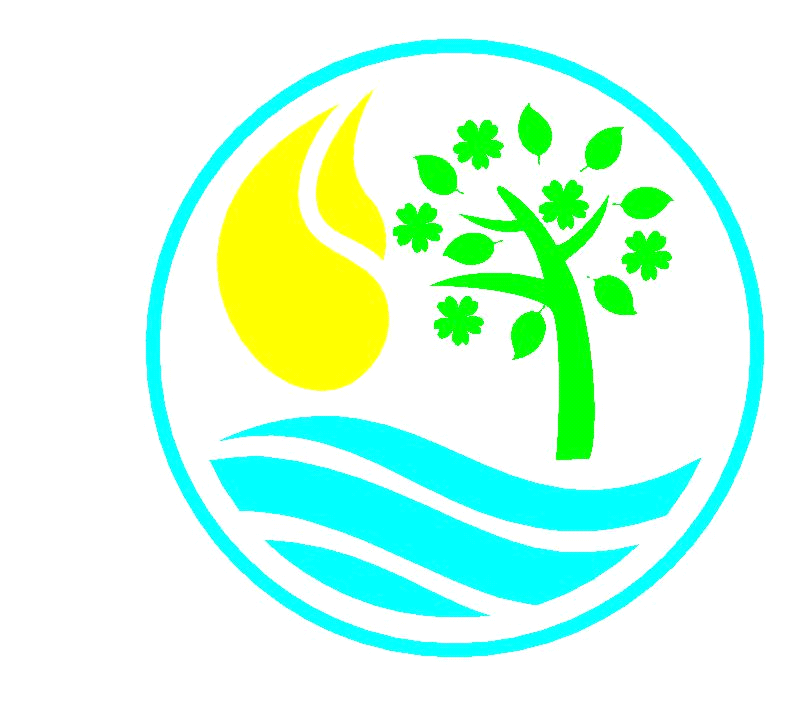 